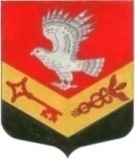 ЗАНЕВСКОЕ ГОРОДСКОЕ ПОСЕЛЕНИЕВСЕВОЛОЖСКОГО МУНИЦИПАЛЬНОГО РАЙОНАЛЕНИНГРАДСКОЙ ОБЛАСТИСОВЕТ ДЕПУТАТОВ ЧЕТВЕРТОГО СОЗЫВАРЕШЕНИЕ19.10.2023 											№ 83гп. Янино-1Об утверждении Положения о порядке сообщения муниципальными служащими и лицами, замещающими муниципальные должности в Заневском городском поселении Всеволожского муниципального района Ленинградской области, о возникновении личной заинтересованности при исполнении должностных обязанностей, которая приводит или может привести к конфликту интересовВ соответствии с Федеральным законом от 25.12.2008 № 273-ФЗ 
«О противодействии коррупции», Федеральным законом от 02.03.2007 № 25-ФЗ «О муниципальной службе в Российской Федерации», законом Ленинградской области от 11.03.2008 № 14-оз «О правовом регулировании муниципальной службы в Ленинградской области» и Указом Президента Российской Федерации от 22.12.2015 № 650 «О порядке сообщения лицами, замещающими отдельные государственные должности Российской Федерации, должности федеральной государственной службы, и иными лицами о возникновении личной заинтересованности при исполнении должностных обязанностей, которая приводит или может привести к конфликту интересов, и о внесении изменений в некоторые акты Президента Российской Федерации», совет депутатов Заневского городского поселения Всеволожского муниципального района Ленинградской области принялРЕШЕНИЕ:1. Утвердить прилагаемое Положение о порядке сообщения муниципальными служащими и лицами, замещающими муниципальные должности в Заневском городском поселении Всеволожского муниципального района Ленинградской области, о возникновении личной заинтересованности при исполнении должностных обязанностей, которая приводит или может привести к конфликту интересов (далее - Положение).2. Признать утратившими силу решение совета депутатов муниципального образования «Заневское городское поселение» Всеволожского муниципального района Ленинградской области от 03.03.2016 № 14 «Об утверждении Положения о порядке сообщения муниципальными служащими и лицами, замещающими муниципальные должности МО «Заневское городское поселение», о возникновении личной заинтересованности при исполнении должностных обязанностей, которая приводит или может привести к конфликту интересов».3. Настоящее решение вступает в силу после его официального опубликования в газете «Заневский вестник».4. Контроль за исполнением настоящего решения возложить на постоянно действующую депутатскую комиссию по вопросам местного самоуправления, предпринимательству и бизнесу, законности и правопорядку.Глава муниципального образования	В.Е. КондратьевПриложение к решениюот 19.10.2023 № 83Положениео порядке сообщения муниципальными служащими и лицами, замещающими муниципальные должности в Заневском городском поселении Всеволожского муниципального района Ленинградской области, о возникновении личной заинтересованности при исполнении должностных обязанностей, которая приводит или может привести к конфликту интересов1. Настоящим Положением определяется порядок сообщения муниципальными служащими и лицами, замещающими муниципальные должности в Заневском городском поселении Всеволожского муниципального района Ленинградской области (далее – муниципальное образование), о возникновении личной заинтересованности при исполнении должностных обязанностей, которая приводит или может привести к конфликту интересов.2. Муниципальные служащие и лица, замещающие муниципальные должности в муниципальном образовании, обязаны, в соответствии с законодательством Российской Федерации о противодействии коррупции сообщать о возникновении личной заинтересованности при исполнении должностных обязанностей, которая приводит или может привести к конфликту интересов, а также принимать меры по предотвращению или урегулированию конфликта интересов.Сообщение оформляется в письменной форме в виде уведомления о возникновении личной заинтересованности при исполнении должностных обязанностей, которая приводит или может привести к конфликту интересов (далее - уведомление).3. Уведомление составляется по форме согласно приложению к настоящему Положению.4. Глава администрации муниципального образования, муниципальные служащие в аппарате совета депутатов муниципального образования, лица, замещающие муниципальные должности муниципального образования, направляют уведомление главе муниципального образования.5. Муниципальные служащие в администрации муниципального образования направляют уведомление главе администрации муниципального образования.6. Уведомления, направленные главе муниципального образования, главе администрации муниципального образования, по решению указанных лиц могут быть переданы в комиссию по соблюдению требований к служебному поведению муниципальных служащих муниципального образования и урегулированию конфликта интересов (далее – Комиссия).7. Уведомления, по которым принято решение в соответствии с пунктом 6 настоящего Положения, направляются в подразделение кадровой службы органа местного самоуправления по профилактике коррупционных и иных правонарушений либо должностному лицу кадровой службы органа местного самоуправления, ответственному за работу по профилактике коррупционных и иных правонарушений, для осуществления предварительного рассмотрения уведомлений.В ходе предварительного рассмотрения уведомлений, подразделение кадровой службы органа местного самоуправления по профилактике коррупционных и иных правонарушений либо должностное лицо кадровой службы органа местного самоуправления, ответственное за работу по профилактике коррупционных и иных правонарушений, имеют право получать в установленном порядке от лиц, направивших уведомления, пояснения по изложенным в них обстоятельствам и направлять в установленном порядке запросы в государственные органы, органы местного самоуправления и заинтересованные организации.8. По результатам предварительного рассмотрения уведомлений, поступивших в соответствии с пунктом 6 настоящего Положения, подготавливается мотивированное заключение на каждое из них.Уведомления, заключения и другие материалы, в течение семи рабочих дней со дня поступления уведомления передаются председателю Комиссии. В случае направления запросов, уведомление, а также заключение и другие материалы представляются председателю Комиссии в течение 45 дней со дня поступления уведомления. Указанный срок может быть продлен, но не более чем на 30 дней.9. Председатель Комиссии при поступлении к нему уведомлений организует их рассмотрение на заседаниях Комиссии в соответствии с положением о Комиссии, утвержденным нормативным правовым актом муниципального образования.10. Председатель Комиссии, либо лицо его замещающее, по результатам рассмотрения им уведомлений принимает одно из следующих решений:а) признать, что при исполнении должностных обязанностей лицом, направившим уведомление, конфликт интересов отсутствует;б) признать, что при исполнении должностных обязанностей лицом, направившим уведомление, личная заинтересованность приводит или может привести к конфликту интересов;в) признать, что лицом, направившим уведомление, не соблюдались требования об урегулировании конфликта интересов.11. В случае принятия решения, предусмотренного подпунктом «б» пункта 10 настоящего Положения, глава администрации муниципального образования, глава муниципального образования принимает меры или обеспечивает принятие мер по предотвращению или урегулированию конфликта интересов либо рекомендует лицу, направившему уведомление, принять такие меры.12.	 В случае принятия решения, предусмотренного подпунктом «в» пункта 10 настоящего Положения, глава администрации муниципального образования, глава муниципального образования применяет к муниципальному служащему или лицу, замещающему муниципальную должность конкретную меру ответственности.  Приложениек Положению о порядке сообщения муниципальными служащими и лицами, замещающими муниципальные должности в Заневском городском поселении Всеволожского муниципального района Ленинградской области, о возникновении личной заинтересованности при исполнении должностных обязанностей, которая приводит или может привести к конфликту интересов_______________________(отметка об ознакомлении)__________________________________(главе муниципального образования, главе администрации муниципального образования)__________________________________(Ф.И.О.)от ____________________________________________________________________________________________________(Ф.И.О., замещаемая должность)УВЕДОМЛЕНИЕо возникновении личной заинтересованности при исполнениидолжностных обязанностей, которая приводит или может привестик конфликту интересовСообщаю о возникновении у меня личной заинтересованности при исполнении должностных обязанностей, которая приводит или может привести к конфликту интересов (нужное подчеркнуть).Обстоятельства, являющиеся основанием возникновения личной заинтересованности:_________________________________________________________________________________________________________________________________________________________________________________________________________________________________Должностные обязанности, на исполнение которых влияет или может повлиять личная заинтересованность:_________________________________________________________________________________________________________________________________________________________________________________________________________________________________Предлагаемые меры по предотвращению или урегулированию конфликта интересов:_________________________________________________________________________________________________________________________________________________________________________________________________________________________________Намереваюсь (не намереваюсь) лично присутствовать на заседании Комиссии по соблюдению требований к служебному поведению муниципальных служащих и лиц, замещающих муниципальные должности, и урегулированию конфликта интересов в органах местного самоуправления Заневского городского поселения Всеволожского муниципального района Ленинградской области при рассмотрении настоящего уведомления (нужное подчеркнуть).«___» _____________ 20 __ г.	___________	____________________	(подпись 	(расшифровка подписи) 